Муниципальное дошкольное образовательное учреждение «Детский сад №70»Консультация для родителейна тему:«Рекомендации учителя-логопеда родителям будущих первоклассников»Подготовила: Корзина С.Е.учитель-логопедвысшая квалификационная категория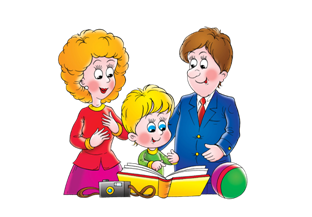 10.11.2022 г.Ярославль Будьте вместе с ребенком. Познавайте, играйте и развивайтесь. Только при совместной деятельности ребенок правильно воспримет окружающую его действительность.
Л.С. ВыготскийПоступление в школу — это начало нового этапа в жизни вашего ребенка. Готовность или неготовность ребенка к началу школьного обучения во многом определяется уровнем его речевого развития.Давайте уточним, что же подразумевается под понятием «речевая готовность к школьному обучению».Существуют критерии готовности к школьному обучению, которые предъявляются к усвоению ребенком родного языка как средства общения. Перечислим их. И также ниже приведены некоторые игры и упражнения для работы с детьми в домашних условиях. Их можно отрабатывать не только дома, но и на прогулке, по дороге в детский сад или домой, в магазине и т.д.Развитие фонематических процессов и коррекция нарушений звукопроизношения.1. К моменту поступления в школу ребенок должен правильно произносить все звуки речи родного языка и не путать их между собой в речевом потоке. Если ваш ребенок говорит, по вашему мнению, абсолютно «чисто», не помешает, все-таки, обратиться к логопеду и проверить так ли это на самом деле.  Работу по устранению дефектов звукопроизношения должен проводить только специалист. Самостоятельное вмешательство родителей в процесс коррекции звукопроизношения может привести к отрицательному результату.2. Обратите внимание на сформированность слоговой структуры речи у вашего ребенка. К шести годам ребенок безошибочно, не переставляя и пропуская слоги, должен произносить слова типа: милиционер, экскаватор, велосипедист и т.д.3. Формируйте у ребенка способность к различению на слух всех звуков речи, это поможет в дальнейшем избежать трудностей в овладении письменной речью.4. Развитию фонематических процессов помогут упражнения, которые можно выполнять не только дома, но и по дороге в детский сад, на прогулке:Произнесите ряд слов и попросите ребенка хлопнуть в ладоши (поднять руку), когда услышит заданный звук. Например: «Хлопни в ладоши, когда услышишь в слове звук [Р]». Так можно«играть» с любым звуком речи.Попросите вспомнить и назвать предметы, окружающие ребенка (на улице, в комнате, магазине, детском саду), начинающиеся на заданный звук.Предложите самостоятельно придумать 5-7 слов, начинающихся на заданный звук.Попросите вспомнить и назвать учебные принадлежности (продукты из магазина, животных и т.д.), в названиях которых «спрятался» заданный звук.Формирование навыка звукового анализа и синтезаК моменту поступления в школу у ребенка должны быть сформированы процессы языкового анализа и синтеза, которые являются важной операцией при последующем обучении ребенка. Развитию навыков языкового анализа и синтеза помогут следующие задания:Сосчитай, сколько слов в предложениях: «Мама моет посуду», «Петя пьет вкусный сок», «Папа едет на работу». Назови первое и последнее слово в предложении.2. Самостоятельно придумай предложение, в котором будет два, три слова и т.д.3. Придумай предложение с маленьким словом «на» (так можно придумывать с любым предлогом), например: «Ваза стоит на столе»4. Придумай предложение с первым словом "веселый" (или любым другим), постепенно добавляя слова связанные между собой по смыслу.Например:       «Красивая …»,  «Красивая рыбка…», «Красивая рыбка подплыла…», «Красивая рыбка подплыла к …», «Красивая рыбка подплыла к кораллам».5. Составь как можно больше слов, используя буквы заданного слова. Например:метрополитен, велосипедист, экскаватор и др. Можно использовать любые длинные слова.6. Доскажи слог, чтобы получилось слово. Например: воро-(бей), беге-(мот),  пушин-(ка) и др.7. Сосчитай сколько слогов в словах. Пример: мак, лук, кран – слова с одним слогом; осень, лето, ива – слова с двумя слогами; улитка, картина – слова с тремя слогами.8. Назови первый звук в словах: Например: с первым гласным звуком: игла, арбуз, улица, автобус; с первым согласным звуком: сумка, шапка, радуга.9. Назови последний звук в словах.10. «Угадай слово». Родители предлагают ребенку угадать слово, которое они произносят по отдельным звукам.11. «Где спрятался звук?». Ребенок должен определить приблизительное место звука в слове: в начале, середине, конце.Например: «Где спрятался звук [С]? в слове «санки» (в начале), в слове «миска» (в середине), в слове «нос» (в конце)».Состояние словарного запаса ребенкаСловарный запас ребёнка старшего дошкольного возраста должен составлять не менее 2000 слов, причем в нем должны быть представлены все основные части речи - существительные, глаголы, прилагательные, числительные, местоимения, наречия, предлоги, сочинительные и подчинительные союзы. Должны присутствовать в словаре  ребёнка существительные, обозначающие профессии людей, обобщающие слова (одежда, обувь, посуда, птицы, овощи, животные, транспорт и т.д.). Ребёнок должен знать времена года и их  признаки, месяцы, дни недели.Сформированность грамматических систем Сформированность грамматического строя речи: умение пользоваться развёрнутой фразовой речью, умение работать с предложением, правильно строить простые предложения, видеть связь слов в предложениях, распространять предложения второстепенными и однородными членами; работать сдеформированным предложением, самостоятельно находить ошибки и устранять их; составлять предложения по опорным словам и картинкам.Следует обратить внимание в речи ребенка: на образование прилагательного от существительного (мех -меховой, стол -столовый и т.д.).;правильное употребление слов с уменьшительно-ласкательными суффиксами; изменение существительных по числам и падежам;изменение глаголов по родам и числам;согласование числительных и прилагательных с существительными.понимание значений предлогов (в, с, на, под, из-за, из-под, между, около, перед  и т.д.) и уметь пользоваться ими в речи; употребление обобщающих слов (мебель, продукты, транспорт и т.д.); умение самостоятельно составлять описание предмета и находить предмет по описанию (апельсин  -круглый, оранжевый, сочный, сладкий, вкусный… и т.д.);Развитие связной речиПод   связной  речью  принято  понимать  такие  развернутые  (то    есть состоящие  из  нескольких  или  многих предложений)  высказывания, которые позволяют человеку  четко и  последовательно излагать свои мысли. Без  свободного владения  связной  речью процесс школьного обучения, даже в плане обычных ответов на уроке, просто немыслим, поэтому, о ее развитии у ребенка необходимо беспокоиться уже в дошкольном  возрасте. Для  развития связной  речи у детей  можно использовать следующие приемы:пересказ прочитанной взрослым сказки или рассказа;пересказ просмотренного мультфильма;рассказ о событиях прошедшего дня;рассказ об интересной прогулке, об экскурсии;продолжение начатого взрослым рассказа (а что будет дальше?);составление рассказа по данному его концу (что было до этого?)Все эти упражнения постепенно приучат ребенка к соблюдению определенных правил при построении рассказа, к последовательному изложению мыслей и прослеживанию связи между событиями. Ребенок научится понимать, что рассказ «с чего-то начинается и чем-то заканчивается». Именно это и важно для ответов на школьных уроках, где, как правило, требуется полный и логичный пересказ учебного материала.В настоящее время на полках книжных магазинов представлено большое количество популярной литературы по развитию речи и коррекции речевых недостатков. Чтобы помочь заботливым родителям сориентироваться в таком многообразии, можно рекомендовать книги и пособия, созданные специалистами для домашних занятий с ребенком.Рекомендованная литература для родителей:Анисимова Т.Б. Подготовка детей к школе. - Ростов н/Д.: Феникс, 2004.2. Большаков С.Е. Формирование мелкой моторики рук. Игры и упражнения. – М.: ТЦ Сфера, 2005.3. Герасимова А.С. Тесты для подготовки к школе: развитие речи, математика, мышление. – М. : Айрис-Пресс, 2005.4. Ивановская О.Г., Гадасина Л.Я. Энциклопедия логопедических игр. СПб.: КАРО,2004.5. Калягин В.А. Когда ребенок плохо говорит. Советы психолога. – СПб.: КАРО,2004.6. Кирьянова Р.А. Игры со словами для развития речи. – СПб.: КАРО, 2010.7. Крупенчук О.И. Научите меня говорить правильно. – СПб.: ЛИТЕРА, 2005.8. Нищева Н.В. Если ребенок плохо говорит. Советы специалистов родителям коротко и доступно. – СПб.: ДЕТСТВО-ПРЕСС, 2011В заключение хочется добавить самое главное: внимательно относитесь к своей собственной речи, старайтесь как можно больше разговаривать с ребенком и проводить с ним время, окружая его грамотным речевым общением и своим вниманием.Успехов Вам и вашим детям!